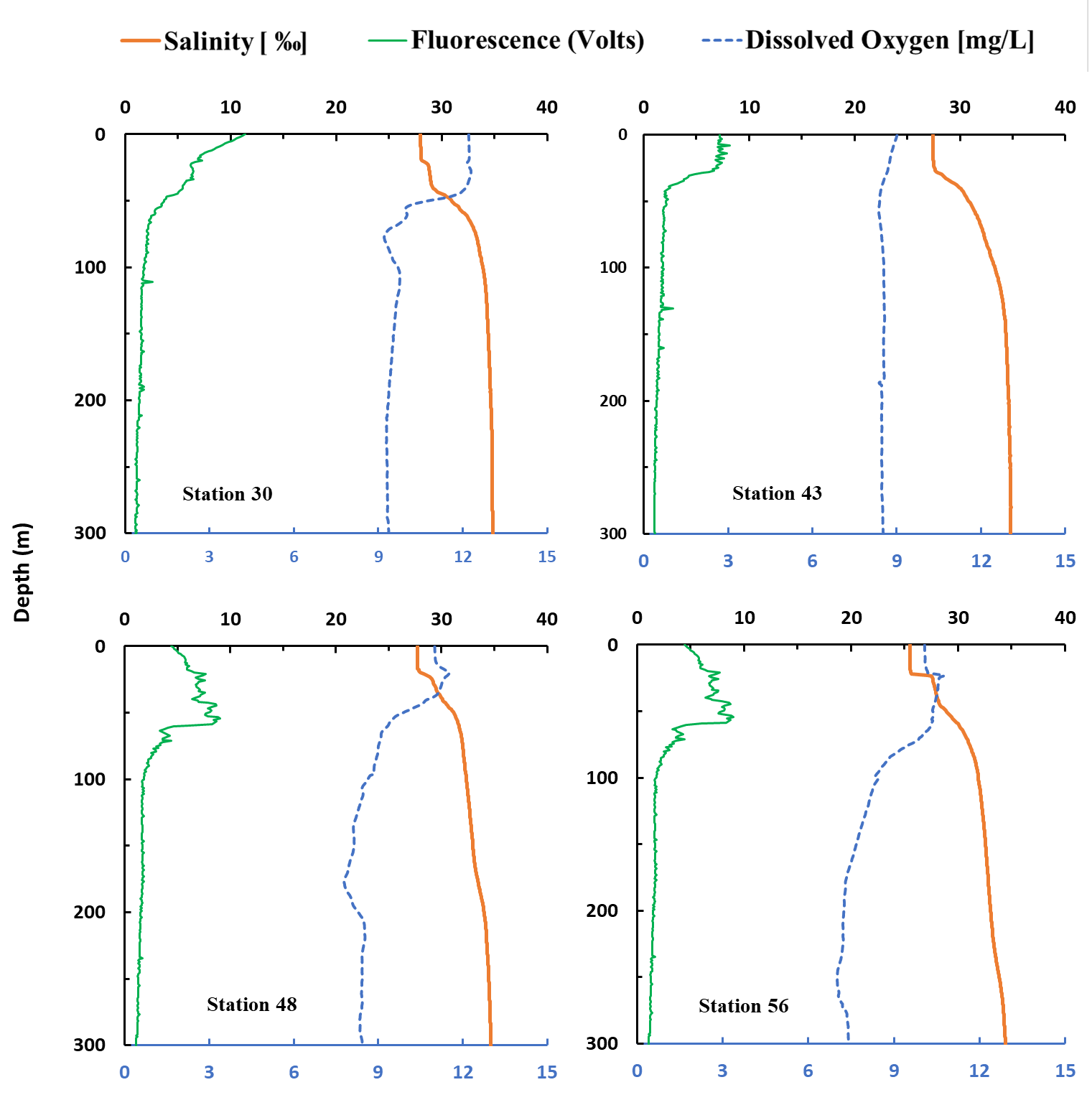 Figure S1. Water column CTD profiles showing Salinity [‰], Fluorescence (0- 5 VDC volts), and Dissolved Oxygen [mg L-1] for all the sampling station. The fluorescence has been magnified 100 times to show on the same x-scale. The top x-axis represents the salinity and fluorescence, and the bottom x-axis represents the dissolved oxygen. 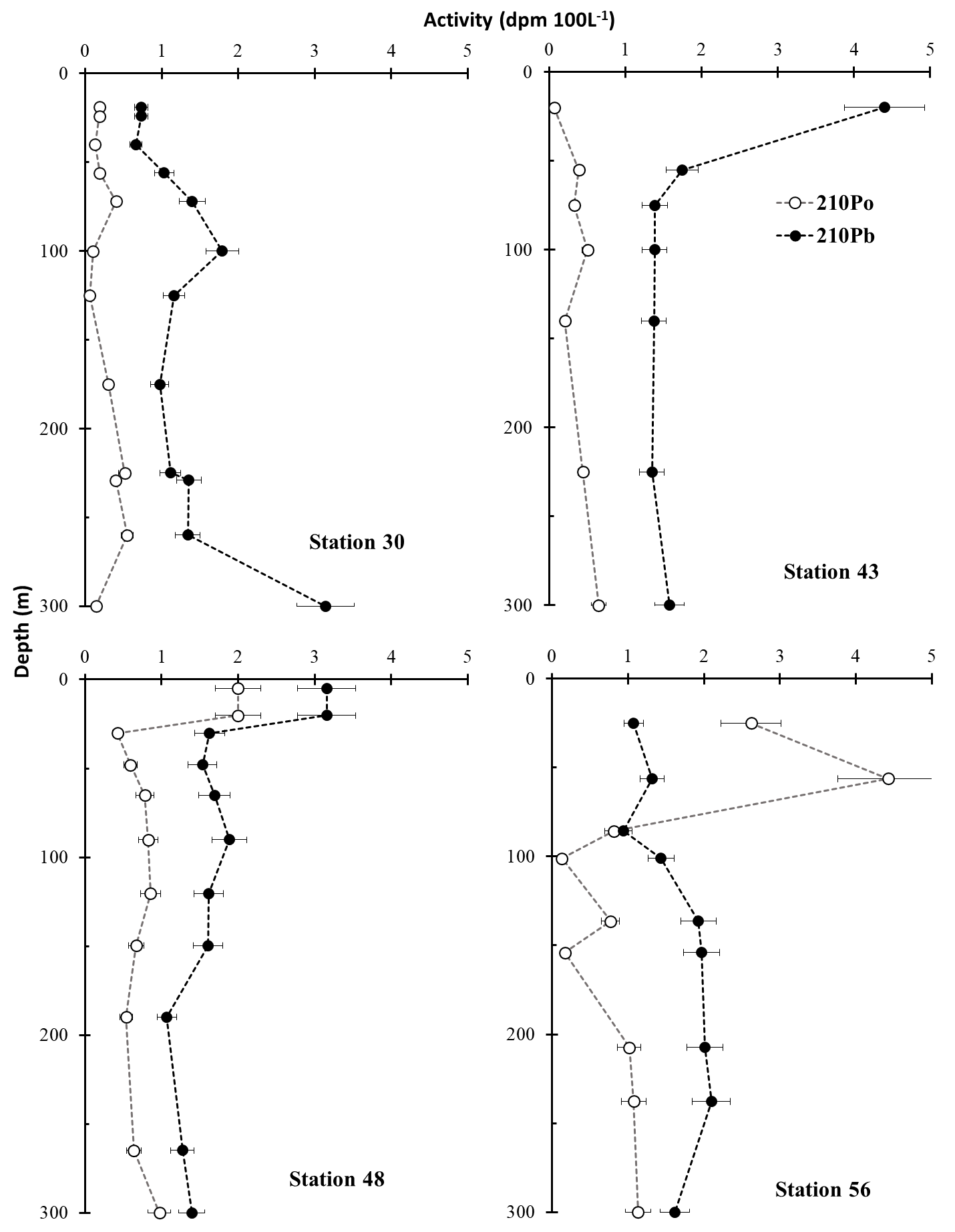 Figure S2. The activity depth profile of particulate (large and small) 210Po (open circle) and 210Pb (filled circle) for the sampling station in the upper 300m. 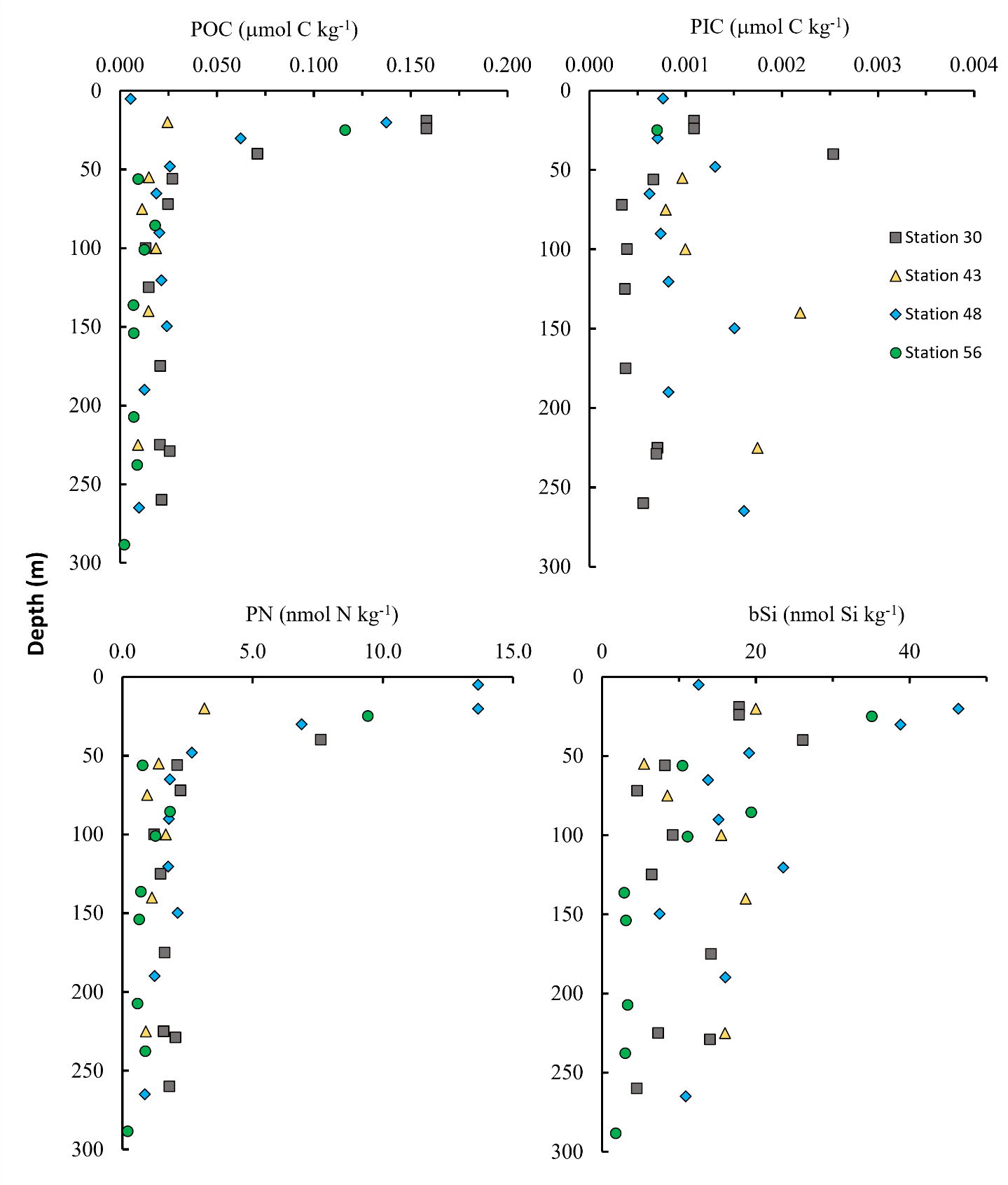 Figure S3. POC, PIC, PN, and bSi concentration on the large particle samples for upper 300m water column depth. Table S1. POC fluxes in large and small particle fraction sizes using 210Po flux.  Table S2. PN fluxes in large and small particles fraction sizes using 210Po flux.  Table S3. PIC flux estimated based on the 210Pb and 210Po fluxes in large particles. Table S4. bSi flux estimated based on the 210Pb and 210Po fluxes in large particles.POC Flux (mg C m-2 d-1) Large ParticlesPOC Flux (mg C m-2 d-1) Large ParticlesPOC Flux (mg C m-2 d-1) Large ParticlesPOC Flux (mg C m-2 d-1) Small ParticlesPOC Flux (mg C m-2 d-1) Small ParticlesPOC Flux (mg C m-2 d-1) Small ParticlesStation100m150m200m100m150m200m302.62 ± 0.265.43 ± 0.494.86 ± 0.396.97 ± 0.699.77 ± 0.874.86 ± 0.41437.43 ± 0.427.23 ± 0.423.16 ± 0.229.25 ± 0.5210.82 ± 0.637.83 ± 0.54482.08 ± 0.111.88 ± 0.111.13 ± 0.075.35 ± 0.297.77 ± 0.466.85 ± 0.43561.59 ± 0.160.75 ± 0.071.11 ± 0.093.35 ± 0.040.28 ± 0.031.11 ± 0.09PN Flux (mg N m-2 d-1) Large ParticlesPN Flux (mg N m-2 d-1) Large ParticlesPN Flux (mg N m-2 d-1) Large ParticlesPN Flux (mg N m-2 d-1d) Small ParticlesPN Flux (mg N m-2 d-1d) Small ParticlesPN Flux (mg N m-2 d-1d) Small ParticlesStation100m150m200m100m150m200m300.28 ± 0.040.51 ± 0.040.48 ± 0.041.07 ± 0.111.31 ± 0.871.05 ± 0.09430.78 ± 0.040.65 ± 0.040.35 ± 0.021.71 ± 0.091.09 ± 0.061.18 ± 0.08480.21 ± 0.010.19 ± 0.010.12 ± 0.011.02 ± 0.061.46 ± 0.091.09 ± 0.07560.19 ± 0.020.08 ± 0.010.13 ± 0.010.32 ± 0.030.19 ± 0.010.15 ± 0.01PIC Flux (mg C m-2 d-1) using Pb fluxesPIC Flux (mg C m-2 d-1) using Pb fluxesPIC Flux (mg C m-2 d-1) using Pb fluxesPIC Flux  (mg C m-2 d-1) using Po FluxPIC Flux  (mg C m-2 d-1) using Po FluxPIC Flux  (mg C m-2 d-1) using Po FluxStation100m150m200m100m150m200m300.018 ± 0.0030.014 ± 0.0020.019 ± 0.0030.08 ± 0.010.11 ± 0.010.13 ± 0.01430.042 ± 0.0070.145 ± 0.0230.059 ± 0.0090.41 ± 0.021.07 ± 0.060.59 ± 0.04480.017 ± 0.0030.029 ± 0.0050.036 ± 0.0050.08 ± 0.010.12 ± 0.010.19 ± 0.0156-0.021 ± -0.0040.01 ± 0.001-0.018 ± 0.001-0.11 ± -0.010.01 ± 0.01-0.11 ± -0.01bSi Flux (mg Si m-2 d-1) using Pb fluxesbSi Flux (mg Si m-2 d-1) using Pb fluxesbSi Flux (mg Si m-2 d-1) using Pb fluxesbSI Flux (mg Si m-2 d-1) using Po FluxbSI Flux (mg Si m-2 d-1) using Po FluxbSI Flux (mg Si m-2 d-1) using Po FluxStation100m150m200m100m150m200m301.01 ± 0.171.23 ± 0.210.36 ± 0.064.22 ± 0.468.69 ± 0.782.39 ± 0.21431.55 ± 0.272.88 ± 0.471.26 ± 0.1914.51 ± 0.8211.72 ± 1.2512.66 ± 0.87480.82 ± 0.110.33 ± 0.050.57 ± 0.083.63 ± 0.211.36 ± 0.082.93 ± 0.19560.67 ± 0.120.14 ± 0.020.14 ± 0.023.29 ± 0.330.77 ± 0.070.88 ± 0.08